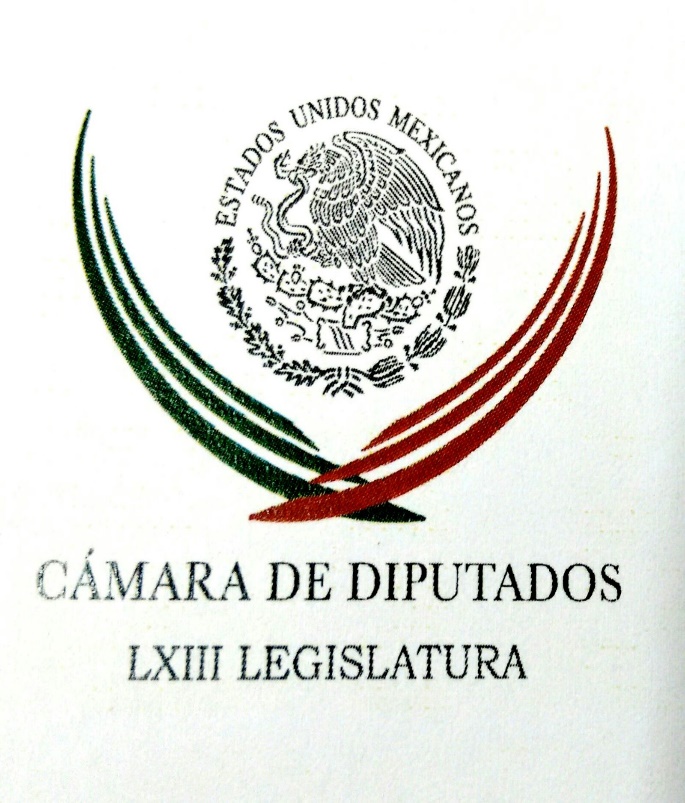 Carpeta InformativaPrimer CorteResumen: Gabriela Cuevas. Gobierno mexicano debe garantizar derechos laboralesAlejandra Barrales. Instalación del Consejo Consultivo del PRDJoaquín López-Dóriga. Hacienda reconoció que aumento de gasolinas cerca del tope autorizadoMatan a alcalde de Huehuetlán, PueblaDestaca la OCDE las leyes anticorrupción02 de agosto de 2016INFORMACIÓN GENERALTEMA(S): Información General FECHA: 02/08/16HORA: 05:48NOTICIERO: En los Tiempos de la RadioEMISIÓN: Primer CorteESTACIÓN: 103.3 FMGRUPO: Radio Fórmula0Gabriela Cuevas. Gobierno mexicano debe garantizar derechos laboralesGabriela Cuevas, colaboradora: Uno de los retos más apremiantes del gobierno mexicano es garantizar los derechos laborales. Si bien los índices de desempleo en México han venido a la baja desde finales de 2009 por debajo de la media de la Organización para la Cooperación y el Desarrollo Económico, son muchos aspectos los que rodean la garantía efectiva del derecho al trabajo, siendo el más importante el contar con un trabajo digno. El Protocolo de San Salvador, del cual México es parte, mandata que se deben ofrecer condiciones justas, equitativas y satisfactorias de trabajo entre las que se incluyen limitaciones razonables a las horas de trabajo tanta diarias como semanales, ni qué decir de la duración máxima de la jornada laboral de ocho horas que establece el artículo 123 de la Constitución, pero en los hechos en México nos encontramos muy alejados de cumplir con tales mandatos tal y como lo dejó evidenciado el último reporte de la OCDE. En él se informa que los mexicanos trabajan un promedio de dos mil 250 horas por año, casi 500 horas más que el resto de ciudadanos del países evaluados. Tal número de horas laboradas contrasta con las de los países como Holanda y Alemania que no llegan ni a las mil 390 horas trabajadas por año, ni siquiera nos ubicamos cerca de la media de la OCDE que son mil 770 horas anuales. Lo que todavía resulta ser más escandaloso es que ese número tan desproporcionado de horas no se corresponda con buenos resultados. Según estudios de la Universidad de Stanford, los empleados que trabajan más de 40 horas a la semana son incluso menos productivos que los que trabajan un promedio de 40 horas semanales; es claro, cantidad no es igual a calidad, más horas de trabajo no es igual a productividad. Esta situación es más clara en los trabajos informales. Según la Organización Internacional del Trabajo, casi el 60 por ciento de los trabajadores en México labora en el mercado informal sin contar con los derechos laborales mínimos, sujetos a jornadas y condiciones inhumanas que merman la cantidad y la calidad de sus resultados. Además la gran cantidad de horas laborando deja serias secuelas en el terreno familiar y social, en la salud física y mental, y en términos generales en la calidad de vida de las personas quienes dedican casi la totalidad de su tiempo exclusivamente a una sola actividad. La evidencia que arrojan estudios como éstos debe conminar a autoridades y patrones a diseñar mejores esquemas laborales que permitan paralelamente reducir las horas de trabajo al tiempo que se exijan mayores y mejores resultados. Mi cuenta en Twitter @GabyCuevas, muchas gracias a ti y a tu auditorio. Duración 2´36´´, ys/m.TEMA(S): Información General FECHA: 02/08/16HORA: 06:46NOTICIERO: Detrás de la NoticiaEMISIÓN: Primer CorteESTACIÓN: 104.1 FMGRUPO: Radio Fórmula0Alejandra Barrales. Instalación del Consejo Consultivo del PRDRicardo Rocha (RR), conductor: Y ahora de viva voz Alejandra Barrales, presidenta nacional del Partido de la Revolución Democrática, el PRD. Alejandra, buenos días, gracias por estar con nosotros. Alejandra Barrales (AB), presidenta nacional del PRD: Qué tal, Ricardo, buenos días, saludos a tu auditorio. RR: Oye, por lo pronto mis respetos, lograste lo que parecía imposible, sentar a los líderes de las tribus del PRD, a sus figuras más notables también en otros ámbitos, pero a los líderes de las tribus. ¿Cómo estuvo la constitución de este Consejo Consultivo del PRD, pipa de la paz o pintura de guerra, Alejandra? AB: No, bueno, por supuesto que estamos muy positivos porque, efectivamente, el mensaje que estamos enviando con la instalación de este Consejo Consultivo es esa voluntad de los perredistas de cerrar filas, de caminar en unidad. Ayer tuvimos oportunidad de señalar que unidad no significa que pensemos todos igual, no significa que vayamos a quedarnos callados sobre nuestras diferentes visiones; unidad para nosotros significa reconocer que hay un mismo objetivo y sobre todo que estamos dispuestos a dialogar, a discutir, pero sobre todo a llegar a consensos, pues todo con el objetivo de recuperar nuestro papel como partido de oposición; lo más importante, recuperar la confianza de la gente. Eso es lo que nos mueve y lo que nos lleva a este cierre de filas para sacar adelante, sobre todo no solamente al partido, sino a nuestro país en un momento que es difícil y que a todas luces está claro que las cosas no van bien en nuestro país. RR: ¿Cuál tu diagnóstico de lo que está ocurriendo, a propósito de esto que mencionas? AB: Bueno, pues es alarmante. Hace ocho días tuve oportunidad de señalar que estábamos viviendo uno de los fines de semana más sangrientos de todo el año, pero no pasaron más de ocho días y nuevamente este fin de semana superó con mucho la cifra de muertos, la cifra de actos de violencia en el país. Y bueno, pues es una señal clara de esta descomposición, es una señal clara de que no vamos por buen camino, que tenemos que cambiarle de rumbo a nuestro país y para eso se requiere pues que haya no solamente un partido, se requiere que haya disposición y acercamiento con la gente para que podamos denunciar y señalar lo que no está bien. Pero también hemos dicho que al país no le ayuda el incendio, la polarización la estridencia; lo que necesitamos es una izquierda responsable, que denuncie, que señale, pero que también esté dispuesta al diálogo y a buscar alternativas de solución; eso es lo que hoy requiere la gente. RR: ¿Cuál tu postura respecto al gasolinazo y ahora los recién anunciados aumentos también en tarifas eléctricas? AB: Bueno, hemos dicho, como sabes, que precisamente una parte que nos llevó a romper nuestra participación en el pacto fue precisamente la reforma energética. Nosotros advertíamos desde ese entonces que no iba a ser la solución, que esa apuesta de que a partir de la reforma bajaría el precio de la gasolina, el precio de los energéticos en el país no la iban a garantizar, a poder cumplir y por ello, bueno, lamentamos lo que está pasando hoy. Se confirma lo que dijimos, no hay tal rebaja de los precios; por el contrario, éste es uno de los incrementos más altos de años a la fecha. Y claro que lastima los bolsillos, no solamente de las familias que tienen automóvil, sino de todos los mexicanos porque de alguna manera nos vinculamos todos con el tema como usuarios de los energéticos y esto sí es lamentable. Es claro que hay una mala, una mala línea económica, el modelo lo hemos criticado y lo hemos señalado desde hace tiempo, pero es claro que la economía no está marchando bien. Es un tema que se siente diariamente en los bolsillos de los mexicanos y que hoy de nueva cuenta pues los estamos llevando a apretarse el cinturón. RR: Alejandra, retomando la convocatoria de esta conversación, ¿de qué depende que, además de la dirigencia formal del partido que tú encabezas, este Consejo Consultivo del PRD, ya llamado el G15 pues, el grupo de los 15, pueda mantenerse como un referente que le dé conducción a los propósitos del partido y que no sea de nueva cuenta un llamado fallido a la unidad perredista? AB: Tenemos ya una ruta, un plan de trabajo. Hay dos niveles dentro de este Consejo, que es importante precisar: el primero es el consejo ordinario, en el que están participando todas las expresiones, los liderazgos de todas las corrientes del partido con reuniones con cierta periodicidad; por lo menos una vez, dos al mes nos estaremos reuniendo para todas estas discusiones, debates, decisiones. Y el otro consejo, que es el extraordinario, está conformada en principio por los gobernadores y militantes y no de nuestro partido, están los gobernadores que sí son militares, pero también está el jefe de Gobierno, que no lo es, pero que todos ellos encabezan gobiernos emanados de nuestro partido. Ellos serán los que dan esta fundación al Consejo Extraordinario, pero se espera que también en ese consejo extraordinario, dependiendo de los temas que haya que discutir, Ricardo, también estén presentes académicos, intelectuales, personalidades destacadas de ciertos temas. Por ejemplo, si es el caso, como hemos señalado, que nos interesa abrir el debate en torno al tema de lo que está pasando hoy con la educación en el país, entonces seguramente estaremos teniendo ahí la presencia de personalidades, la presencia de liderazgos destacados en el tema y todo ello conformará este Consejo Consultivo Extraordinario. Esta es la figura, la intención es poder consultar, debatir, discutir y llegar a acuerdos que nos ayuden a tener claridad en la ruta, que nos permita pues recuperar ese papel como partido, no solamente de oposición, sino como el partido que verdaderamente tenga la posibilidad de cambiar el rumbo de este país. RR: Nos quedan un par de minutos, pero a propósito de lo que mencionaste de temas pendientes en la agenda para este Consejo, para los dos niveles de consejo que mencionabas, ¿el tema crucial de las alianzas para el 2017 está siendo ya objeto de discusión, Alejandra? AB: Pues mira, en esta línea que nosotros nos hemos trazado la prioridad es nuestro trabajo interno, es fortalecernos como partido; esa es nuestra prioridad en este momento. Y bueno, los temas que hoy estamos tomando como prioridad, en este Consejo, tienen que ver primero, sí, con lo que pasa hoy con la reforma educativa, qué vamos a hacer, cómo buscamos alternativas para que ya se pueda implementar esta reforma y que se queden atrás todas estas inconformidades y todo lo que hoy está sucediendo. Y la otra parte es seguridad; nos interesa garantizarle seguridad a nuestros presidentes municipales, no sólo a los del PRD, a todos los presidentes municipales. Es el contacto más cercano con la gente y si ellos no tienen seguridad, ¿pues qué podemos esperar o qué pueden esperar los ciudadanos de esos municipios? RR: Presidenta, gracias por estar con nosotros esta mañana, sabes que este espacio se queda abierto. AB: Muchas gracias, buen día, Ricardo. RR: Alejandra Barrales, gracias, presidenta nacional del Partido de la Revolución Democrática, buenos días también. Duración 8´22´´, ys/m.TEMA(S): Información General FECHA: 02/08/16HORA: 06:30NOTICIERO: En los Tiempos de la RadioEMISIÓN: Primer CorteESTACIÓN: 103.3 FMGRUPO: Radio Fórmula0Joaquín López-Dóriga. Hacienda reconoció que aumento de gasolinas cerca del tope autorizadoJoaquín López Dóriga, colaborador: La Secretaría de Hacienda salió a reconocer que el aumento acumulado de las gasolinas en lo que va del año está ya muy cerca del tope del 3 por ciento autorizado por el Congreso, de manera que sólo la Magna aún tiene un margen para subir dos centavos en los próximos meses. La Secretaría de Hacienda aclaró que el sensible aumento en las gasolinas no es una decisión del gobierno, que es resultado del incremento de los precios internacionales del petróleo, pero aun así hay un tope, un tope, un tope que habrá de respetarse. Duración 39´´, ys/m.TEMA(S): Información General FECHA: 02/08/16HORA: 06:36NOTICIERO: Primero NoticiasEMISIÓN: Primer CorteESTACIÓN: Canal 2GRUPO: Televisa0Silvano Aureoles. Investigan a alcalde por homicidioCarlos Loret de Mola (CLM), conductor: Justamente el gobernador de Michoacán, el perredista Silvano Aureoles, está en la línea de "Primero Noticias". Gracias por tomarnos la llamada y muy buenos días. Silvano Aureoles (SA), gobernador de Michoacán: Buenos días Carlos, con mucho gusto en saludarte. CLM: Desde hace años se tienen indicios sobre este hombre, usted desde su campaña política, hace año y medio lo sabía, de acuerdo a lo que estamos viendo, ¿por qué no se actuó antes contra él? SA: Pues mira Carlos, son desde luego temas complejos, por obvias razones. En su momento como bien lo has señalado había algún antecedente que tenían las instituciones de investigación y seguridad en su momento cuando este hombre quedó como candidato, después fue sustituido, justamente por la información que tenían los órganos de inteligencia, y finalmente pues fue postulado por otro partido. Pero el tema central Carlos aquí, es que ante estos hechos lamentables se actuó con prontitud, con rapidez y hasta donde las investigaciones han llegado apunta que hay alguna probable responsabilidad del alcalde en estos hechos lamentables... CLM: Ahora, gobernador ¿él lo apoyó en su campaña? Considerando que usted también fue postulado por el PT, partido al que pertenecía o pertenece este hombre. SA: Sí, claro. El PT fuimos juntos en la alianza con el PRD y otros partidos, como cuatro o cinco partidos más que participamos en ese proceso. Y yo no lo llamaría que él lo apoyó, sino que en el marco del proceso, siendo candidato de un partido que apoyaba la alianza pues era evidente que se trabajaba para el mismo propósito entonces... CLM: ¿Hicieron campaña juntos? SA: Asistí yo creo que, alguna vez yo al municipio, una vez quizá en el marco de la campaña. Digo, no sé si eso a esa altura del camino tenga alguna relevancia Carlos, lo que yo quiero destacar es el hecho, sin duda lamentable, no tiene calificativo, pero que hoy la acción de la justicia de las autoridades de la materia, de procuración de justicia han actuado en el marco de la ley y siguiendo los procedimientos en estricto apego a derecho y al debido proceso para llevar a probables responsables de un hecho muy lamentable, lamentable el homicidio... CLM: Sí, pues se lo pregunto para saber un poco qué pasó. Es decir, porque de alguna manera pues hacen campañas juntos... SA: Pues sí, de las campañas... CLM: Hay otros indicios, qué pasó que vino esta ruptura de... SA: Michoacán tiene 113 municipios Carlos, hice campaña con muchos candidatos y candidatas de distintos partidos, entre ellos Nueva Alianza, el Partido del Trabajo y otros partidos que finalmente aceptaron que camináramos juntos en este proceso del 2015... CLM: Ahora gobernador ¿qué indicios hay contra Arreygue? ¿O qué pruebas hay contra él? SA: Los que le escuchaste tú al procurador, lo que señalan los detenidos, entre ellos algunos elementos y mandos de la Policía Municipal y un elemento de la Policía Ministerial que en entrevistas diversas que han tenido ante la fiscalía han declarado lo que ayer por la tarde, en el marco de un encuentro con los medios, el procurador general de justicia precisó en torno a la probable de responsabilidad del alcalde en estos hechos. Hay señalamientos directos que pudiesen significar alguna responsabilidad directa de él en este tema. Desde luego hay indicios también de que participaron más elementos de la policía. Como escuchaste también, que explicaba el procurador se solicitaron nueve órdenes de aprehensión, de las cuales se... el juez obsequió siete y se ha actuado en consecuencia teniendo ya detenidos. La solicitud de orden de aprehensión en contra de esas personas se basa en las declaraciones y en las entrevistas que dieron elementos. Que además en el marco del nuevo Sistema de Justicia Penal, no es un asunto sencillo, te comparto que la audiencia tardó cerca de cinco horas para que finalmente el juez liberara las órdenes de aprehensión de tal manera que se han seguido todos los procedimientos y es un tema que ha sido debidamente obsequiado por el juez correspondiente y vamos a seguir... CLM: Gobernador está, digamos, ¿están "limpiecitas" las declaraciones de los policías? Es decir, ¿no fueron obtenidas bajo presión, bajo tortura, o cualquier tipo de sometimiento? SA: De ninguna manera. CLM: Se lo pregunto porque ya ve que ha pasado muchas veces con cosas de Michoacán... SA: No sí, es de riesgo... CLM: Los agarran y al ratito salen por temas de estos ¿no? SA: Pues yo espero que no porque además, digo, en las primeras circunstancias de la procuración de justicia no es un asunto sencillo y está severamente vigilado y castigado cualquier intento de tener confesiones bajo presión o simplemente para salir del paso. Este tema está debidamente cuidado y estudiado porque yo he precisado, Carlos, que en este estado habrá cero tolerarse a la impunidad y ante hechos que imputen probables responsabilidades se actuará sea quién sea... CLM: Oiga, ¿quiénes son las personas muertas, gobernador? SA: Es una lista de por lo menos, como ya se refirió, de diez personas, hay algunos menores de edad... CLM: Mi pregunta va más allá de dónde son, o quiénes son, o por qué traía... Porque he leído también que alguno de los muertos supuestamente era como sumamente cercanos al alcalde, y uno se pregunta ¿por qué los habría mandado matar si son tan cercanos a él, pero no sé qué dice usted? SA: No, lo que declara o donde se desprende la probable responsabilidad del alcalde en particular señalan que tenía diferencias con algunas de las personas que se supone que eran los que lideraban o comandaban este grupo en un intento de estar o entrar al municipio, así lo dice textualmente en unas declaraciones algunos de los detenidos, en una disputa, o es una disputa por el territorio que la distribución de narcomenudeo, exactamente así se precisa. De tal manera que había, según también de las propias entrevistas, una determinación de no permitir que entraran al municipio y que había una larga disputa entre el que encabezaba este grupo con el alcalde, y que de ahí se desprende esta circunstancia. CLM: Gobernador, ¿qué dice él? ¿Qué dice el alcalde detenido? SA: No he revisado yo hasta ahora las declaraciones del alcalde, te soy sincero, esto pasó ayer por la tarde noche. CLM: ¿Él era un líder Templario? Digamos, para ponerlo claro. SA: Mira lo, que se desprende de las fichas que en su momento se tuvieron de las autoridades federales, se desprende que él tenían algún vínculo cercano, o de operación con algunos de los líderes templarios, eso es lo que... CLM: ¿Cómo quiénes? SA: Particularmente se le señalaba con cercanía con "Kike" Plancarte, era lo que.... CLM: Todavía, es decir, ¿después de lo que ha pasado con "Kike" Plancarte, con "El Chayo", con "La Tuta", con todos estos cabecillas de Los Templarios, todavía él era, digamos, era como el operador en libertad de "La Tuta", por ejemplo? SA: Yo no sé si después todos los decesos en el estado y el abatimiento de este personaje y la detención de los demás hubiera alguna actividad o alguna relación activa con alguna o algún vínculo de estos líderes de esta banda delincuencial, eso yo no tengo los elementos. Yo más bien te diría que incluso en los meses, en el marco de una relación con todos los alcaldes en las reuniones o en las convocatorias la presencia siempre fue, yo te diría, hasta amable y muy proactiva del alcalde de Álvaro Obregón. Sorprende el tema de que su circunstancia, si es que así se prueba finalmente el hecho, llegara a estos límites. Pero lo cierto es que hay los eventos, hay los indicios que lo vinculan con este hecho lamentable y sea quien sea, Carlos, venga de donde venga las determinación es que en nuestro estado no vamos a permitir la impunidad y vamos a actuar con prontitud. Es... precisar que en solo 48 después de que, tú recordarás incluso se difundió una primera hipótesis de que pudiera ser alguna explosión como en la zona donde se encontró el vehículo calcinado con los cuerpos, todo apuntaba a que siempre está una zona en donde con frecuencia hay robos de combustible, la coloquialmente llamada ordeña de los ductos de Pemex, se presumía que algo parecido había sucedido, sin embargo se empezó con las indagaciones y empezó a parecer información relevante. Y por cierto uno de ellos... CLM: ¿Usted tiene buena relación con el alcalde? SA: Normal, Carlos, así de cercanía o eso, incluso no es que ahora yo diga que hay distancia o que no lo conocía porque te mentiría, pues claro que en el marco de una relación institucional yo tengo, o mantengo una relación institucional respetuosa con los alcaldes de todos los partidos, son 112 con excepción de Cherán y con todos tengo una relación institucional de respeto. No en el caso de Álvaro Obregón, por cierto he visitado casi cien municipios, ese municipio hasta ahora ya no lo había visitado justamente tomando mis precauciones porque este asunto no quiero decir que tenga una vinculación directa, ni siquiera como algún líder del partido al que él pertenece hizo referencia ayer de que era un asunto político, porque no es un tema político, es un tema estrictamente de procuración de justicia. No quiero que se contamine el asunto con una cuestión distinta porque será la autoridad judicial la que determine el estricto apego al debido proceso lo que proceda en consecuencia, pero de que había este antecedente, Carlos, es un indicador, el PRD lo bajó como candidato. CLM: Gobernador, gracias por estos minutos y muy buenos días. SA: Al contrario, Carlos, gracias a ti. Estamos al pendiente. CLM: Gracias. Silvano Aureoles, el gobernador de Michoacán. Duración 11´42´´, ys/m.TEMA(S): Información general FECHA: 02/08/2016HORA: 07:36 AMNOTICIERO: Excélsior EMISIÓN: Primer  Corte ESTACIÓN: Online GRUPO: Imagen 0 Matan a alcalde de Huehuetlán, PueblaJosé Santamaría Zavala, alcalde de Huehuetlán el Grande, Puebla, fue atacado a balazos cuando conducía por una carretera que conecta hacia el municipio, en el lugar de la agresión perdió la vida.De acuerdo con medios locales, el incidente ocurrido en la carretera de San Agustín Ahuehuetla fue reportado a través de una llamada de emergencia.En el lugar, se encontró al alcalde en el interior de su camioneta con varios impactos de bala y al menos cinco casquillos percutidos. Policía estatal, municipal y ministerial arribó al lugar para iniciar con las diligencias correspondientes y así iniciar con las investigaciones. rrg/m  TEMA(S): Información general FECHA: 02/08/2016HORA: 07:55 AMNOTICIERO: Fórmula online  EMISIÓN: Primer  Corte ESTACIÓN: Online GRUPO: Fórmula 0 Segob no ha cedido a las demandas de la CNTE: BravoLa Secretaría de Gobernación no ha cedido a las demandas de la Coordinadora Nacional de Trabajadores de la Educación (CNTE) como se difundió hoy en periódicos de circulación nacional, afirmó Francisco Bravo, líder de la Sección 9 de la Ciudad de México quien desmintió que se haya realizado una asamblea para informar de la supuesta reinstalación de maestros, el pago de salarios retenidos, descongelar cuentas o liberar a los dirigentes presos. En entrevista con Ciro Gómez Leyva, Bravo aseguró que no tuvieron ninguna reunión de esa naturaleza en la Sección 9 y que jamás informaron que serán reinstalados los maestros cesados por no presentar la evaluación. "No tuvimos ninguna reunión de esa naturaleza, esa información, esa reunión, concretamente no, eso lo puedo asegurar como dirigencia nacional de la CNTE no tuvimos ninguna reunión el día de ayer en la Sección 9 con esas características", aseguró. rrg/mTEMA(S): Información general FECHA: 02/08/2016HORA: 07:08 AMNOTICIERO: Enfoque Noticias EMISIÓN: Primer  Corte ESTACIÓN: Online GRUPO: NRM Comunicaciones 0 Destaca la OCDE las leyes anticorrupciónLa Organización para la Cooperación y el Desarrollo Económicos (OCDE) informó que trabaja junto al Gobierno mexicano para la implementación del Sistema Nacional Anticorrupción, esto por medio de recomendaciones específicas para su buen funcionamiento.José Ángel Gurría, secretario general de la OCDE, aseguró que si bien las reformas publicadas el 18 de julio pasado son un paso hacia adelante, ahora lo importante es su implementación.“Al igual que con el resto de los esfuerzos de reforma que México ha llevado a cabo, la clave para un cambio real radica en la implementación. Este marco pone a México al día de acuerdo con las mejores prácticas de la OCDE, pero ahora tenemos que hacerlo funcionar”, dijo en un mensaje a medios difundido en la página web del organismo.El secretario general de la OCDE añadió que por parte del organismo internacional, se trabaja en un estudio llamado “integridad en México”, en el cual darán a conocer su diagnóstico sobre la implementación y recomendaciones para mejorar las políticas anticorrupción. rrg/m TEMA(S): Información general FECHA: 02/08/2016HORA: 05:54 AMNOTICIERO: En los Tiempos de la Radio EMISIÓN: Primer  Corte ESTACIÓN: 103.3 FM GRUPO: Fórmula0 José Domingo Figueroa. Nuevo modelo de negociosJosé Domingo Figueroa Palacios, colaborador: Quiero hacerles una reflexión sobre la creación de valor en las empresas. Hoy más que nunca vemos que las organizaciones se mueven bajo el concepto de creación de valor, dado que el objetivo principal de toda empresa es maximizar su valor de mercado. De ahí la necesidad de contar con acciones que permitan identificar oportunidades en el desempeño financiero bajo la premisa de generar una rentabilidad atractiva. De lo contrario, la organización pierde interés ante inversionistas y corre el riesgo de desaparecer. Como bien sabemos, en la actualidad juega un papel preponderante en la denominada nueva economía, impulsada por el uso intensivo del capital intelectual en la creación de valor. Por esta razón, las políticas económicas de los países desarrollados están orientadas a invertir en investigación y desarrollo tecnológico, educación y sistemas nacionales de innovación, logrando que la generación de conocimiento se traduzca en innovación vinculada al sistema productivo y comercial, creando productos y/o servicios con alto contenido intangible que generen valor a las organizaciones y, en consecuencia, impulsen a la economía nacional. Bajo este contexto, el conocimiento aplicado a la producción y/o servicios ha sido el principal elemento para aumentar la productividad y la competitividad de las compañías. La innovación y el capital intelectual son factores claves para las empresas competitivas. Las grandes firmas tecnológicas han apostado por la innovación, revolucionando el mercado con productos y/o servicios con un alto contenido de intangibles y, en consecuencia, con alto valor. Todo ello nos dice que el paradigma económico ha cambiado. Para las empresas es más valioso el papel que juegan los intangibles en la creación de valor que la máquina empleada en la producción. Hoy vivimos una nueva economía donde la preponderancia de los activos intangibles es cada vez mayor, ya que se requieren herramientas, tecnología y conocimientos técnicos que permitan a las organizaciones ir hacia adelante y asegurar el patrimonio de sus inversionistas. Esto representa una nueva realidad que ninguna compañía puede ignorar. Los negocios tienen que adoptar un nuevo modelo sobre cómo crear valor. Por tanto, cabe preguntarse: ¿Qué modelo de negocio tiene tu organización para enfrentar el reto de la nueva economía? Duración 2’ 40” rrg/m 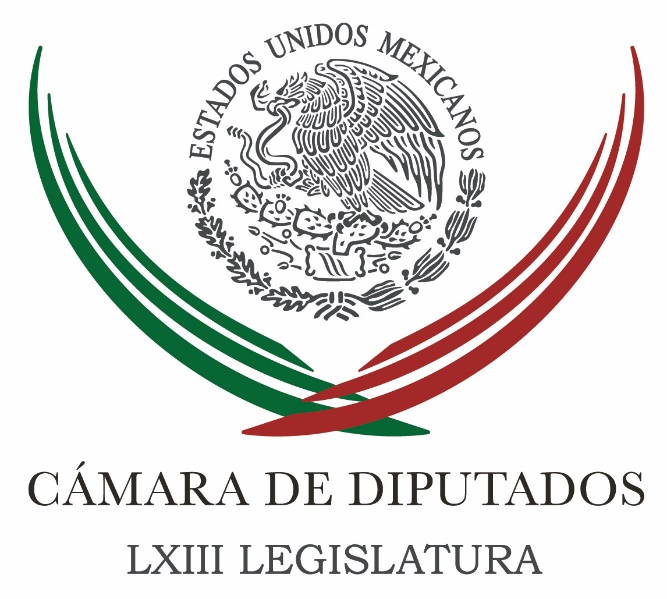 Carpeta InformativaSegundo CorteResumen: Pide Morena renuncias en SHCP y SenerLlama diputado a garantizar derechos de los pueblos indígenasPaso importante para PRD instalación de Consejo ConsultivoFortalecimiento del PRD, a través del diálogo: Beatriz MojicaVeracruzano queda al frente de CFE, doctor Jaime Francisco Hernández, nuevo director generalReforma Energética permite entregar tarifas más competitivas: CFE02 de agosto 2016CÁMARA DE DIPUTADOS TEMA(S): Trabajo legislativo FECHA: 02/08/16HORA: 12:10NOTICIERO: Reforma EMISIÓN: Segundo Corte  ESTACION: onlineGRUPO: C.I.C.S.A.0Pide Morena renuncias en SHCP y SenerLos aumentos en el costo de la gasolina y las tarifas de luz son la constatación del fracaso de la reforma energética y ante eso los Secretarios Luis Videgaray, de Hacienda, y Pedro Joaquín Coldwell, de Energía, deben renunciar, consideró Rocío Nahle, coordinadora de Morena en la Cámara de Diputados.En entrevista, la legisladora dijo que el artífice de la reforma fue Videgaray y el responsable del tema energético es Coldwell y que tanto el uno como el otro prometieron, cuando se discutió y aprobó en el Congreso la reforma energética, que los precios de la gasolina y la electricidad bajarían."Pedro Joaquín y Videgaray deben de renunciar si tienen un poquito de decencia, un poquito de vergüenza y de respeto por el pueblo de México. Pedro Joaquín se la pasa haciendo negocios en la Secretaría de Energía y Luis Videgaray es una tras otra de un proyecto fallido", manifestó.Quien también debe dar explicaciones, sostuvo, es el actual dirigente nacional del PRI, Enrique Ochoa Reza, quien fue uno de los grandes promotores de la reforma en el sector y que ahora busca deslizar la responsabilidad acusando que los diputados fueron quienes autorizaron una banda de flotación del tres por ciento para ajustar el precio de las gasolinas."Ochoa Reza fue promotor de la reforma energética, Ochoa Rzea, como pago a ser impulsor de las privatizaciones, le dieron la subsecretaría de hidrocarburos, luego le dieron la dirección de la CFE y hoy dice que por culpa de los diputados -que fueron los de su partido el PRI, eh- es que suben las gasolinas", reprochó.La diputada del Movimiento de Regeneración Nacional (Morena) afirmó que desde el principio el Gobierno mintió sobre los supuestos efectos positivos que traería la reforma energética, pues su propósito principal fue permitir el hacer grandes negocios en ese sector."Mintieron, efectivamente, mintieron desde un principio (...) lo que están haciendo son negocios desmedidos mientras tienen al País en el colapso", acusó. /gh/mTEMA(S): Trabajo Legislativo FECHA: 02/08//16HORA: 13:57NOTICIERO: Notimex / Terra EMISIÓN: Segundo Corte  ESTACION: Online GRUPO: Notimex 0Llama diputado a garantizar derechos de los pueblos indígenas  El coordinador de los diputados federales del PRD, Francisco Martínez Neri, llamó a los gobiernos federal y estatal a garantizar la vigencia de los derechos de las comunidades indígenas del país, así como el desarrollo integral.Para lograr dicho objetivo y fomentar el respeto a los derechos humanos, el legislador por Oaxaca planteó que el Ejecutivo federal gire las instrucciones necesarias a las dependencias relacionadas con los pueblos indígenas. "Es responsabilidad de los tres órdenes de gobierno impulsar políticas públicas para que se respeten los derechos y la identidad cultural de los pueblos indígenas, a fin de mejorar las condiciones en que viven", indico en un comunicado. Martínez Neri comentó que la falta de servicios básicos en las comunidades y el difícil acceso geográfico a la gran mayoría de estos pueblos, que se suman a la barrera del idioma, coloca a los pueblos indígenas en una situación de vulnerabilidad. /gh/mTEMA(S): Trabajo Legislativo FECHA: 02/08/2016HORA: 10: 10 AMNOTICIERO: Enfoque Noticias EMISIÓN: Segundo Corte ESTACIÓN: Online GRUPO: NRM Comunicaciones 0 Paso importante para PRD instalación de Consejo ConsultivoEl coordinador de la bancada del PRD en la Cámara de Diputados, Francisco Martínez Neri, aseguró que la instalación del Consejo Consultivo de su partido “es un paso muy importante”.Destacó que será objeto de consulta por los órganos de dirección, aportará ideas, proyectos y consideraciones que ayudarán a tomar decisiones.“Con la creación de este Consejo Consultivo se garantiza la unidad del partido, pues llevará en una sola voz las ideas de todos los que formamos parte del PRD”, destacó en un comunicado.Martínez Neri dijo que cuando llegue el momento, el Consejo Consultivo analizará el tema de alianzas para las próximas elecciones de 2017. rrg/mINFORMACIÓN GENERALTEMA(S): Información general FECHA: 02/08/2016HORA: 09: 25 AMNOTICIERO: ExcélsiorEMISIÓN: Segundo Corte ESTACIÓN: Online GRUPO: Imagen0 Fortalecimiento del PRD, a través del diálogo: Beatriz MojicaEn entrevista con Jorge Berry para Grupo Imagen Multimedia, la secretaria General del PRD, Beatriz Mojica, señaló que el Consejo Consultivo, instalado en día de ayer, permitirá el diálogo.“Le abre otras expectativas al fortalecimiento del PRD […] Buscamos ir dialogando, escuchar a nuestros gobiernos para fortalecerlos”, señaló.Beatriz Mojica dijo que una de las finalidades del Consejo es “rescatar lo que los gobiernos hacen bien, y también señalar cuando no se hacen bien las cosas”, además de tomar lineamientos hacia la ruta que debe tomar el partido del Sol Azteca.Tengo esperanza que PRD se fortalezca en los próximos meses para llegar de manera sólida a 2018”.La secretaria General del partido dijo que al interior todos tienen la intención de trabajar por la unidad y la renovación.Agregó que mantienen la búsqueda del diálogo con Morena para lograr un acercamiento y tomar una decisión estratégica rumbo a las elecciones de 2017 en el Estado de México.“Estamos muy abiertos a todos los diálogos, vamos a buscar a todos los partidos políticos; todas las posibilidades serán cubiertas […] La ruta es fortalecer las estructuras internas, para que, solos o acompañados, estemos en condiciones de competir”, finalizó. rrg/mTEMA(S): Información general FECHA: 02/08/2016HORA: 11: 10 AMNOTICIERO: unomásunoEMISIÓN: Segundo Corte ESTACIÓN: Online GRUPO: unomásuno 0 Veracruzano queda al frente de CFE, Doctor Jaime Francisco Hernández, nuevo director generalEl Presidente Enrique Peña Nieto designó al doctor Jaime Francisco Hernández Martínez como Director General de la Comisión Federal de Electricidad (CFE).En un acto celebrado en las primeras horas de hoy en la Residencia Oficial de Los Pinos, el titular del Ejecutivo Federal tomó la Protesta de Ley al Doctor Hernández Martínez, y le instruyó continuar con la implementación de la Reforma Energética, relacionada con el sector eléctrico, y seguir adelante con la reestructuración de la CFE, para fortalecer su competitividad.Le instruyó también asegurar la continuidad del servicio del Sistema Eléctrico Nacional y expandir su cobertura hacia las comunidades aisladas, a partir del uso de nuevas tecnologías. Asimismo, le pidió mantener el fortalecimiento financiero de esa empresa productiva del Estado, continuar con la ampliación y modernización de la infraestructura, así como con la mejora de procesos, para incrementar la calidad en el servicio.Jaime Francisco Hernández Martínez venía desempeñándose como Director de Finanzas de la propia CFE.Es Doctor en Economía Política por el Departamento de Gobierno de la Universidad de Essex, en el Reino Unido, y Maestro en Economía Política por la misma Universidad. Estudió la licenciatura en Economía en el Instituto Politécnico Nacional y realizó estudios de Derecho en la Universidad Nacional Autónoma de México.Antes de ocupar la Dirección de Finanzas de la CFE, se desempeñó como Director General de Programación y Presupuesto B, de la Secretaría de Hacienda y Crédito Público.A lo largo de su trayectoria en la SHCP, representó a esa Secretaría en los órganos de gobierno de diversas instituciones del sector energético, financiero y educativo, entre las cuales destaca la propia CFE, el Instituto de Investigaciones Eléctricas y los organismos subsidiarios de Petróleos Mexicanos.El Doctor Hernández Martínez ha sido miembro de la Junta de Gobierno del Consejo Nacional de Ciencia y Tecnología, del Centro de Investigación y Docencia Económicas (CIDE), del Colegio de la Frontera Norte, y de diversas instituciones de la Banca de Desarrollo. Además, colaboró en la Secretaría Técnica del Gabinete Económico y en la Coordinación de Asesores de Política Económica y Social de la Presidencia de la República. rrg/mTEMA(S): Información general FECHA: 02/08/2016HORA: 10: 41 AMNOTICIERO: FórmulaEMISIÓN: Segundo Corte ESTACIÓN: Online GRUPO: Fórmula 0 Reforma Energética permite entregar tarifas más competitivas: CFEEl encargado del despacho de la Comisión Federal de Electricidad (CFE), Jaime Hernández, aseguró que aun con los incrementos anunciados para el sector industrial en agosto pasado, las tarifas eléctricas presentan disminuciones respecto a diciembre de 2014, gracias a la Reforma Energética."Hoy tenemos tarifas que aun con los incrementos anunciados el día de ayer en el segmento industrial presentan disminuciones acumuladas a diciembre de 2014 de cerca de 27 por ciento, entre 17 y 27 por ciento", afirmó el funcionario.Además en el sector comercial esta disminución acumulada es entre 1.3 y 13.4 por ciento; mientras que para el sector doméstico de alto consumo la disminución acumulada es de entre 1.4 y 4.0 por ciento.En entrevista televisiva, también destacó que la reforma energética ha servido para constituir precios más competitivos de las tarifas eléctricas.Resaltó que "la CFE ha emprendido un programa de modernización de las centrales para poder dejar de usar combustibles caros y contaminantes y usar otros más baratos como el gas natural".Debido a lo anterior, dijo, entre 2012 y 2015 se ha disminuido entre 48 por ciento el uso de combustóleo en los procesos, es decir, sin la reforma energética los impactos en las variaciones de los precios de los combustibles serían aún mayores."La reforma nos permite entregar precios más competitivos, además abre el mercado eléctrico a la competencia bajo un principio rector: la energía más barata se despachará primero y esto es en beneficio de la economía familiar", finalizó. rrg/mTEMA(S): Información General FECHA: 02/08/16HORA: 11:02NOTICIERO: Enfoque EMISIÓN: Segundo Corte  ESTACION: Online GRUPO: NRM Comunicaciones0Hay muchos avances con la CNTE: SegobEl subsecretario de Gobierno de la Secretaría de Gobernación, Luis Miranda, aseguró ayer que “hay muchos avances” en las negociaciones del gobierno de la República con los maestros de la Coordinadora Nacional de Trabajadores de la Educación (CNTE), aunque no detalló cuáles son éstos.Sin embargo, el dirigente Víctor Manuel Zavala, de la Sección 18 de Michoacán, reveló que uno de esos avances es que el gobierno federal presentará mecanismos para recuperar la estabilidad laboral de los maestros, ya que “las consecuencias de la reforma educativa implican ceses, despidos y suspensión de pagos”, aseguró.Por su parte, el líder magisterial advirtió que el regreso a clases, el próximo ciclo escolar, depende de la respuesta que dé el gobierno de la República a las demandas de los maestros: “Nosotros, en la CNTE, hemos sido muy claros y muy sinceros en nuestros planteamientos, así que (el regreso a clases) no depende de nosotros, sino del gobierno federal”, puntualizó. /gh/mTEMA(S): Información General FECHA: 02/08/16HORA: 12:01NOTICIERO: El UniversalEMISIÓN: Segundo Corte  ESTACION: onlineGRUPO: El Universal 0Precios altos en gasolinas por tardía reforma energética: PANEl presidente nacional del PAN, Ricardo Anaya aseguró que los altos precios de las gasolinas tienen que ver precisamente con la llegada tardía de la reforma energética y culpó a la mezquindad del PRI, cuando era oposición, de no aprobarla.“Todos los especialistas hablaban de la urgencia de esta reforma desde finales de los años noventa. El PRI, con enorme mezquindad, nunca la quiso aprobar cuando estaba en la oposición”.Anaya Cortés enfatizó que “es absolutamente iluso pensar que estos aumentos a la gasolina no se traducirán en un deterioro de la capacidad económica de las familias. Claro que afectan, y mucho, a la economía familiar”.Después de los últimos aumentos en el precio de la gasolina y la luz en nuestro país, el líder panista aseguró que el PRI en el gobierno ha demostrado ser un desastre en materia económica.“Los priístas aseguraron en diversas ocasiones que iban a bajar los precios de las gasolinas, y hoy vemos que ocurre exactamente lo contrario. No se les puede creer”, concluyó el líder nacional panista.En un comunicado, Anaya Cortés recordó también que especialistas en economía del sector privado, encuestados por el Banco de México, disminuyeron, por quinta vez en lo que va del año, su estimación de crecimiento del Producto Interno Bruto (PIB) de 2016, en esta ocasión de 2.4% a 2.3%.Y en lo que respecta a 2017, los analistas también recortaron su expectativa de crecimiento, que pasó de 2.7% a 2.65%. Asimismo, prevén que al cierre de este año habrá una mayor inflación, un tipo de cambio más caro y un menor crecimiento económico.Anaya aseguró que cuando el PAN dejó la Presidencia de la República en diciembre de 2012, el país estaba creciendo al 4% anual, y eso sin contar el efecto de las reformas estructurales que en esa época no se pudieron llevar a cabo, debido a la mezquindad del PRI.“En cambio ahora, debido a la mala implementación de las reformas, la economía está creciendo sensiblemente menos que cuando gobernaba el PAN, y lo peor es que el pronóstico para el futuro inmediato no es nada alentador”, señaló. /gh/mTEMA(S): Información general FECHA: 02/08/16HORA: 13:04NOTICIERO: radioformula.comEMISIÓN: Segundo Corte  ESTACION: Online GRUPO: Fórmula 0Intento de robo de nómina, móvil de homicidio alcalde Huehuetlán: Fiscalía PueblaLa Fiscalía General del Estado de Puebla informó que continúa las diligencias correspondientes ante el hallazgo sin vida de José Santamaría Zavala, quien era presidente municipal de Huehuetlán El Grande.A través de un comunicado la dependencia informó que inició la carpeta de investigación 226/2016/Tepexi por el levantamiento del cuerpo localizado en la carretera Huehuetlán El Grande a la altura del kilómetro 10 en el paraje conocido como "Tonale". La persona sin vida se ubicó a un costado de la camioneta, Toyota Rav4 con placas UAL9370, de su propiedad. Tanto la víctima como la unidad, presentaban impactos de arma corta calibre 9mm.Con base en las primeras indagatorias que incluyen datos de prueba y el testimonio de una persona que acompañaba al edil, se establece que en el lugar de los hechos había piedras sobre la carretera para impedir el paso de la camioneta y que los probables responsables del sexo masculino que interceptaron la unidad, exigían el dinero de la nómina.Según el testimonio de la persona que acompañaba al edil, el robo no se consumó en virtud de que no llevaban recurso alguno en la camionetaLa Fiscalía General del Estado advirtió que continuará con las líneas de investigación teniendo como primera el móvil de robo, sin descartar otras. Asimismo, se comprometió a brindar el apoyo y protección a las víctimas de los hechos. /gh/mTEMA(S): Información general FECHA: 02/08/2016HORA: 08:52 AMNOTICIERO: Enfoque Noticias EMISIÓN: Segundo Corte ESTACIÓN: Online GRUPO: NRM Comunicaciones 0 Salomón Chertorivski: Hay pretextos para incrementar los salariosLeonardo Curzio, conductor: Nos enlazamos con el secretario de Desarrollo Económico de esta capital, Salomón Chertorivski, y se lo preguntamos. Secretario, buenos días. Salomón Chertorivski (SC), secretario de Desarrollo Económico de la Ciudad de México: Hola, querido Leonardo, te saludo con enorme gusto como siempre, a ti y a tu auditorio. LC: ¿Qué le parece que acuñemos el teorema de la Conasami? "Todo puede subir menos el mínimo". SC: Yo diría, de la Conasami, pero primordialmente del Banco de México, ¿no? Vaya, que suba todo, el Banco de México hará su labor, pero si sube el salario mínimo, que podría beneficiar a millones de los trabajadores de este país que menos ganan, entonces sí viene la catástrofe económica nacional. Creo que verdaderamente nos hemos metido en un círculo vicioso en donde, al contrario, gran parte de los problemas de nuestra economía, de los vicios de nuestra economía están en los bajísimos salarios y por ello en el bajo consumo interno y el fortalecimiento de nuestro mercado nacional. Vaya, creo que, reitero, creo que las variables de partida son las que han estado chuecas y ahí es desde donde hace más de dos años, Leonardo, Miguel Ángel Mancera lo que ha pedido es que discutamos con seriedad, evaluemos las posibilidades y mostremos cómo es viable iniciar la recuperación de los salarios. Hoy que todo está puesto sobre la mesa para poder iniciar un incremento y un proceso de recuperación de los salarios, empezando por los mínimos, pues vuelve a haber pretexto, Leonardo. LC: ¿Y es un prejuicio, secretario, económico, ideológico, o es un prejuicio francamente social, aquello que Balzac decía: "Los pobres son demasiado planos, entonces ya no los puedes aplastar", esta idea de que finalmente: "Bueno, si ganan el mínimo no nos van a dar lata", o sea, no son un factor de presión suplementaria? ¿Tú dónde ves el origen de esta forma de actuar? SC: Mira, yo creo que son dos cosas, Leonardo, una, efectivamente ha sido muy cómodo estructuralmente, desde los pactos económicos y en fin, reposar una parte de nuestra estabilidad económica en bajísimos salarios, y bueno... LC: Y como no dan lata los que perciben eso, dirán: "Bueno, que se aguanten", ¿no? SC: Pues sí, y al contrario, se generaron a lo largo de las décadas un montón de enredos que facilitaron este pretexto, que si los créditos del Infonavit estaban ligados al salario mínimo, "pues nos subamos el salario porque se va a subir el crédito del Infonavit"; hoy, que eso ya incluso está desligado, hoy que se le quitó ese anclaje al salario mínimo, vuelve a haber otros pretextos. Ahora, por otro lado, Leonardo, y regresando a tu pregunta, sí hay un tema también ideológico acrecentado por nuestra propia historia y quienes vivieron las crisis económicas en los 80, en fin, pues nada más les hablas de salario mínimo y se acuerdan de otro tipo de políticas, pero lo dudoso es que han pasado tres décadas, yo diría, sobre todo lo que ha pasado del 2000 para acá en el mundo, no en México, en Latinoamérica, en Inglaterra, en Alemania, hoy en Estados Unidos... Vaya, quien haya escuchado la Convención Demócrata la semana pasada, no hubo discurso que no habló del salario mínimo como una de las herramientas fundamentales de igualación. En fin, creo que nos hemos quedado, sí, sobre todo a los que nos educaron en economía en este país en los 90, nos hemos quedado con una traba mental en donde hay ciertos mitos que parecen insostenibles. LC: Sí, pero hay ciertas cosas que han quedado ampliamente demostradas por la evidencia disponible, hay un libro circulando por ahí que coordinó Miguel Ángel Mancera que demuestra que todo esto efectivamente es cuando menos discutible, ¿no? A mí lo que me sorprende es la falta de receptividad no solamente del Gobierno Federal y del Banco de México, sino también de las principales fuerzas políticas de este país, que a pesar de que hablan de estos temas de la cohesión social, no conceden que a partir de una política relativamente sencilla que podría ser este incremento al salario mínimo, podríamos tener un cambio económico pero también un cambio, Salomón, de estado de ánimo del país. SC: Totalmente, Leonardo, porque hablar de incremento al salario mínimo es sí, efectivamente, una herramienta muy sencilla para impactar de manera modesta en muchos trabajadores, pero al mismo tiempo es una señal de que quien trabaja en este país, quien trabaja en el mercado formal una jornada completa no debe ser pobre y ése tendría que ser el principio de un espacio de cohesión social y de reconstrucción de nuestra nación. Vaya, qué herramienta más lógica para no vivir en pobreza que quien trabaje una jornada completa en el mercado formal, vaya, ésa tendría que ser como una obviedad. Pero si me permites, Leonardo, déjame decirte que estamos viviendo además en esta semana y en la pasada una cosa que me parece aún más preocupante en este debate y es que tú recordarás que ahí por septiembre del 2014 la Comisión Nacional de Salarios Mínimos conformó una Comisión Consultiva de Expertos con la OIT y el Banco de México, Coneval, INEGI, en fin, para estudiar el cómo podían presentar una política de recuperación de salarios. LC: Sí. SC: Bueno, tardaron muchísimo, pero bueno, después de mucho tiempo parece que el documento ya está listo y no se ha hecho público, Leonardo, el día de ayer desde la Secretaría de Desarrollo Económico solicitamos a través de acceso a la información el que este documento sea público, porque tendría que ser un documento fundamental para conocer cuál es la posición oficial en materia de si tenemos las condiciones para incrementar el salario, porque si no otra vez nos quedamos en los puros dichos sin ningún dato. Vaya, el secretario del Trabajo, Navarrete Prida, vuelve a salir a decir que no hay condiciones para incrementar el salario, pero no nos ofrece un solo dato, no nos ofrece un trabajo, no ofrece nada más que dichos, Leonardo. Es realmente muy preocupante. LC: Es muy preocupante y tampoco habría consensos para aumentar las gasolinas y que aumentaran también las tarifas eléctricas, sin embargo, siempre se encuentra, efectivamente, esa oportunidad. A mí lo que más sorprende, secretario, son los afanes por demostrar estadísticamente que tenemos menos pobres y ahí sí ponen toda la energía intelectual y, en cambio, este desden que tienen por darle unos pesitos más al salario para que la gente reciba emolumentos que le permitan comer, no estamos hablando de nada más. SC: Mira Leonardo, hay que decirlo con claridad, poco más de una tercera parte de todos los trabajadores formales registrados en el Seguro Social perciben menos de dos salarios mínimos, dos salarios mínimos está por debajo de la línea de bienestar; es decir, una tercera parte de nuestros trabajadores formales registrados viven en pobreza. Si queremos encontrar una variable, una, que explique los niveles de pobreza de este país esa variable son ingresos, y esos ingresos provienen de manera muy relevantes del ingreso laboral. No nos hagamos, vaya, si queremos verdaderamente ir construyendo un país más cohesionado eso debe de empezar por quienes menos ganan y están trabajando. LC: Salomón Chertorivski, muchas gracias por la conversación. SC: Muchas gracias a ti, Leonardo. Como siempre un fuerte abrazo y saludos a tu auditorio. LC: Oye, y felicidades por tu desempeño en básquetbol, no sabía que tenías esa habilidad, secretario; ya estoy hablando con la NBA. SC: Una cascarita mientras la espalda me lo permita, una ligera cascarita ahí con los universitarios. LC: Yo estoy hablando ya con la NBA y les voy a proponer tu contratación. Muchas gracias y buenos días. SC: Gracias a ti, querido Leonardo. Un abrazo. LC: Mara. Mara Rivera, colaboradora: Leonardo, un dato que también el secretario ha manejado tiene que ver con este deterioro salarial, desde 1970 a la fecha el poder adquisitivo ha perdido el 70 por ciento de su poder de compra. Duración 8’52” rrg/m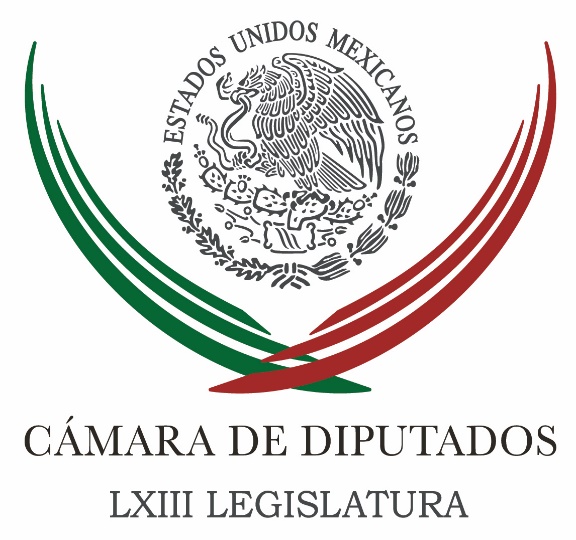 Carpeta InformativaTercer CorteResumen: Incumple Gobierno Federal promesas de respeto a derechos indígenas: NeriMorena seguirá su lucha para detener los efectos nocivos de las reformas estructurales que dañan a México: Rocío NahlePAN promueve bajar el IEPS a la gasolina por ser un impuesto distorsionadoImpulsan en San Lázaro foro sobre la Banca Social en MéxicoLegisladores del PAN y PRD difieren sobre energética por gasolinazo y aumento de CFEPermanente pide a PGR agilizar investigaciones por robo de HidrocarburosSegob y PRD acuerdan instalación de mesa para establecer nuevas medidas de protección a alcaldesEnrique Ochoa acusa a Miguel Barbosa de faltar a la verdadExonera gobierno de Coahuila a Humberto MoreiraBalean embajada de México en Grecia; SRE exige investigación02 de agosto de 2016TEMA(S): Trabajo Legislativo FECHA: 02/08/16HORA: NOTICIERO: Noticias MVSEMISIÓN: Tercer CorteESTACION: InternetGRUPO: MVSIncumple Gobierno Federal promesas de respeto a derechos indígenas: NeriAngélica Melín, reportera: Las comunidades indígenas del país siguen en el abandono y el Gobierno Federal ha incumplido las promesas de garantizar el cumplimiento de sus derechos, así como brindarles acceso a satisfactores básicos como salud, educación, drenaje, electricidad, agua potable, alimentación de calidad y seguridad social, lamentó el líder parlamentario del Partido de la Revolución Democrática (PRD) en la Cámara de Diputados, Francisco Martínez.“El Gobierno federal continúa lejos de lograr lo prometido al inicio del sexenio, acerca de garantizar el acceso a servicios básicos, así como cubrir las necesidades de seguridad social, acceso a educación de calidad y alimentación digna de la población indígena”, recriminó el legislador.Martínez Neri subrayó que tales condiciones agravan “de manera alarmante” la situación de precariedad y vulnerabilidad que afecta a los pueblos indígenas, la cual se ha agudizado en los últimos años.Como muestra de ello, remarcó que según cifras oficiales, de los 12 millones de indígenas que viven en México, el 17.9 por ciento, es decir, más de un millón 400 mil personas, aún son analfabetas; y dos millones más, 16 por ciento, no tienen acceso a servicios de salud.Esto, abundó el legislador por Oaxaca, obliga a los gobiernos federal, estatales y municipales, a cumplir su obligación de promover políticas públicas de respeto a los derechos indígenas; dar pleno reconocimiento a su identidad, lengua y formas de organización; así como promover mecanismos de desarrollo que les permitan mejorar las condiciones en que viven.Indicó que de manera enérgica, los diputados federales del PRD llaman al Presidente de la República a que instruya a las instancias de gobierno y autoridades pertinentes, a que garanticen la vigencia de derechos y el desarrollo integral de las comunidades indígenas en el país.TEMA(S): Trabajo Legislativo FECHA: 02/08//16HORA: 16:18NOTICIERO: Enfoque EMISIÓN: Tercer Corte  ESTACION: Online GRUPO: NRM Comunicaciones0Morena seguirá su lucha para detener los efectos nocivos de las reformas estructurales que dañan a México: Rocío Nahle  Desde septiembre de 2015, cuando inició la LXIII Legislatura en la Cámara de Diputados, el Grupo Parlamentario de Morena ha luchado incansablemente, y lo seguirá haciendo, por detener los efectos nocivos de las reformas estructurales que tanto daño ocasionan a México, entre ellas la energética, educativa, laboral y fiscal, aseguró la diputada Rocío Nahle García.Al presentar su Primer Informe de Labores Legislativas, la Coordinadora de dicha bancada expresó que la aprobación de estas reformas –durante la anterior legislatura– dio un giro sustancial que afectó la vida de millones de mexicanos.“Hoy la situación económica es crítica. Hay un aumento en el desempleo y por consiguiente las conductas antisociales han detonado un estallido de inseguridad en todo el país, puntualizó la diputada por el Distrito XI de Veracruz.En Coatzacoalcos –una de las tres comunidades donde rindió su informe–, manifestó que nuestro país se encuentra inmerso en un contexto económico global adverso, además de que padece una economía nacional estancada, vicios de corrupción e impunidad desmedida.Para combatir estos flagelos, dijo, la Fracción Parlamentaria de Morena ha tomado decisiones fuertes. “Desde el Congreso de la Unión, hemos impulsado un marco normativo en materia de transparencia y rendición de cuentas. Vivimos los días de una sociedad agitada, donde la política en lugar de conciliar mantiene crispados a los ciudadanos”, recalcó.Ante la Secretaria General de Morena, Yeidckol Polenvski, y el Presidente del Comité Estatal de Morena en Veracruz, Manuel Huerta Ladrón de Guevara, así como cientos de veracruzanos, Nahle García manifestó que la patria es la razón por la que ese instituto político lucha todos los días por un México mejor.La postura de los diputados de Morena ha sido, sin duda, un contrapeso a los errores y a las viejas prácticas del actual Gobierno Federal. Es por eso que hoy podemos pararnos frente a ustedes con total honestidad”, subrayó.En ese sentido, recordó que la primera iniciativa que propuso Morena fue la creación de la Ley de Austeridad Gubernamental, cuyo objetivo es reducir los salarios de la alta burocracia, incluido el Presidente de la República; la cancelación de las pensiones vitalicias a los expresidentes y de los gastos exorbitantes de los altos funcionarios, así como de obras onerosas como la creación del nuevo Aeropuerto Internacional de la Ciudad de México.Nahle García apuntó que, además, acordaron donar la mitad de su dieta salarial para que el dinero recaudado por este concepto se destinara al proyecto de Morena para establecer ocho universidades, y que ya son una realidad, bajo el eslogan “Becarios sí, sicarios no”.“Estamos convencidos que la superación de un pueblo radica en abonar sus raíces en la educación. Un pueblo culto y educado siempre tomará las mejores decisiones y será capaz de convivir con mayor armonía y bienestar”, recalcó.Asimismo, destacó que –durante este primer año de labores legislativas– la Fracción Parlamentaria que encabeza pugnó porque los titulares de las Secretarías de Gobernación; Hacienda y Crédito Público, y de Educación Pública, así como el Director General de Petróleos Mexicanos, entre otros funcionarios, rindieran cuentas sobre sus dependencias, y que seguirá haciéndolo debido que éstos demuestran su entrega a un proyecto gubernamental y no siempre al clamor del pueblo. /gh/mTEMA(S): Trabajo legislativo FECHA: 02/08//16HORA: 15:37NOTICIERO: Enfoque EMISIÓN: Tercer Corte  ESTACION: Online GRUPO: NRM Comunicaciones0PAN promueve bajar el IEPS a la gasolina por ser un impuesto distorsionadoEl diputado Santiago Torreblanca Engell anunció en conferencia de prensa, la presentación de una iniciativa para disminuir el Impuesto Especial sobre Producción y Servicios (IEPS) a los combustibles, con lo que la gasolina magna bajaría de 13.96 a 11.09 por litro; la Premium de 14.81 a 12.34, y el Diésel de 13.98 a 11.26 pesos.En conferencia de prensa, Torreblanca Engell argumentó que el IEPS sólo distorsionó la dinámica del precio de la gasolina. “En cualquier economía de mercado, lo lógico es que si baja el precio del petróleo, principal insumo para hacer la gasolina, baje el precio de la gasolina. Esto no pasó por la presencia del IEPS”.El legislador del blanquiazul acusó al IEPS de ser excesivo ya que, con el nuevo gasolinazo, de los 13.96 pesos por el litro de magna, se pagan 6.49 pesos en dicho gravamen. “No estamos pidiendo que el gobierno subsidie, simplemente que no se cobre un IEPS distorsionado”, dijo. El diputado federal planteó que los gasolinazos no sólo afectan a los propietarios de vehículos, sino que tienen un efecto inflacionario, ya que los productos básicos y demás servicios requieren de un transporte para llegar al consumidor final.Por último, señaló que bajar el IEPS también aumentaría la competitividad en el mercado de la gasolina en México. “Si se bajara el IEPS, [el negocio de la gasolina] pudiera ser atractivo para algunos competidores, y entre más competidores, menor precio”, concluyó. /gh/mTEMA(S): Trabajo Legislativo FECHA: 02/08//16HORA: 15:20NOTICIERO: Notimex / Terra EMISIÓN: Tercer Corte  ESTACION: Online GRUPO: Notimex 0Impulsan en San Lázaro foro sobre la Banca Social en MéxicoLa presidenta de la Comisión de Fomento Cooperativo y Economía Social en la Cámara de Diputados, Norma Xochitl Hernández Colín, informó que esta instancia legislativa impulsa realizar en San Lázaro un foro sobre la Banca Social en México, con el fin de conocer modelos de otros países. En un comunicado, se precisó que la diputada federal de Morena apuntó que es necesario construir una banca social que se acerque aún más a las necesidades del país y no un modelo enfocado a la máxima ganancia y utilidad, que sólo beneficia a los banqueros. Explicó que, por ejemplo, en Alemania hay una banca social en términos de desarrollo comunitario, que no sólo se enfoca a pequeños proyectos, sino que maneja muchos recursos para empresas sociales. "Es fundamental. Hay una visión de máxima ganancia por parte de los grupos empresariales financieros. No es una banca en términos de desarrollo comunitario y solidario, sino para obtener utilidades", señaló. Afirmó que aunque hay acercamientos institucionales como el Banco del Ahorro Nacional y Servicios Financieros (Bansefi), en el país no se ha consolidado este tipo de banca. Reconoció que sí se busca hacer negocio, pero con justicia social y consideró factible implementar un nuevo sistema de banca social en un año, porque se cuenta con la infraestructura necesaria, aunque se requiere voluntad de todas las fracciones parlamentarias. Incluso, dijo, se pueden utilizar los recursos de Bansefi para que, a través de cooperativas de ahorro y préstamo, se pueda colocar ese capital, o generar la infraestructura para la propia banca social, como una serie de instituciones. En la reunión de trabajo de la comisión también la diputada de Movimiento Ciudadano (MC), Rosa Alba Ramírez Nachis, secretaria de la Comisión, resaltó la oportunidad de realizar este foro, ante la crítica situación económica que enfrenta el país, por las bondades que representa la banca social. Finalmente, el diputado del PAN, Santiago Torreblanca Engell, reconoció la importancia de la banca de desarrollo, como Bansefi, y propuso darle otro enfoque para que en cada pequeña comunidad haya una sucursal, con personal en campo trabajando. /gh/mTEMA(S): Trabajo LegislativoFECHA: 02/08/16HORA: 15:18NOTICIERO: 24 HORASEMISIÓN: Tercer CorteESTACION: Online:GRUPO: 24 HORAS0Legisladores del PAN y PRD difieren sobre energética por gasolinazo y aumento de CFEKarina Aguilar, reportera: Legisladores del Partido de la Revolución Democrática (PRD) y de Acción Nacional (PAN) difirieron este martes por la aplicación y funcionamiento de la Reforma Energética ante el incremento en el precio de los combustibles y las tarifas eléctricas.Al respecto, el coordinador de los senadores del Sol Azteca, Miguel Barbosa Huerta, urgió revisar dicha reforma al considerar que no está funcionando y no existe ninguna justificación para los recientes aumentos en combustibles y electricidad.Por ello, informó que pedirán las comparecencias de los titulares de la Secretaría de Hacienda y Crédito Público (SHCP), de Petróleos Mexicanos (Pemex) y de la Comisión Federal de Electricidad (CFE) ante la Comisión Permanente, para que expliquen las razones de dichos incrementos que obedecen más a un propósito de equilibrar las finanzas públicas por un mal manejo del gasto.Barbosa aprovechó para emplazar al “mentiroso” de Enrique Ochoa Reza, ex director de CFE y actual presidente nacional del Partido Revolucionario Institucional (PRI), para que explique porqué mintió a los mexicanos al asegurar que con la Reforma Energética no habría más incremento en las tarifas eléctricas.En tanto, diputados y senadores del PAN consideraron que el problema no está en la reforma, sino en la mala implementación. “Tenemos buenas reformas en muy malas manos”, declaró el diputado federal César Augusto Rendón.De esa manera, la senadora panista Marina Gómez del Campo informó que su bancada impulsará mañana un punto de acuerdo para que pueda acudir el secretario de Energía, Pedro Joaquín Coldwell, a la Comisión Permanente para explicar las razones por los incrementos en los precios de las gasolinas y en la electricidad.El senador Francisco Búrquez dijo que el incremento en combustibles representa el “robo del siglo” porque el gobierno, a través del monopolio de Pemex, compra muy barata la gasolina y mientras, en Houston sus franquicias dan el litro de gasolina en 8 pesos, en México el precio va de los 14 a los 15 pesos por litro. dlp/mTEMA(S): Trabajo LegislativoFECHA: 2/08/16HORA: 19:20NOTICIERO: 24 Horas.mxEMISIÓN: Tercer CorteESTACIÓN: Online GRUPO: 24 Horas0Permanente pide a PGR agilizar investigaciones por robo de HidrocarburosEl número de tomas clandestinas en la red de ductos de Pemex aumentó 12.3%, con respecto al mismo periodo de 2015Karina Aguilar.- La Tercera Comisión de la Permanente, que preside la senadora Mariana Gómez del Campo Gurza, aprobó llamar a la Procuraduría General de la República (PGR), a implementar las medidas necesarias que permitan agilizar las investigaciones en torno a delitos en materia de hidrocarburos.En el dictamen que será discutido este miércoles en el Pleno de la Permanente, también le solicita a la PGR un informe sobre el número de carpetas de investigación abiertas desde 2012 a la fecha, por delitos en materia de hidrocarburos, y el resultado de la investigación de cada una de ellas, así como del estado de los juicios penales que hay en la materia.Lo anterior, debido a que en el primer trimestre del presente año, el número de tomas clandestinas en la red de ductos de Petróleos Mexicanos (Pemex) aumentó 12.3 por ciento, con respecto al mismo periodo de 2015, al pasar de mil 211 en el primer trimestre de 2015, a mil 360 en el mismo periodo del 2016.En 2015, los diez municipios con mayor número de tomas clandestinas detectadas en ductos de Pemex, fueron: Altamira, Tamaulipas, con 270; Huimanguillo, Tabasco, con 116; Irapuato, Guanajuato, con 106; Quecholac, Puebla, con 88; Cárdenas, Tabasco, con 86; Tepeaca, Puebla, con 81; Zapotlanejo, Jalisco, con 68; González, Tamaulipas, también con 68; Degollado, Jalisco, con 66; y Pénjamo, Guanajuato, con 65.El documento señala la necesidad de que la Federación se coordine con las autoridades locales y municipales, para diseñar y ejecutar programas permanentes a fin de garantizar la vigilancia en los ductos, instalaciones y equipos de asignatarios, permisionarios, contratistas o distribuidores.   Jam/mTEMA(S): Información GeneralFECHA: 02/08/16HORA: 16:19NOTICIERO: Noticias MVSEMISIÓN: Tercer CorteESTACION: Online:GRUPO: Noticias MVS0Segob y PRD acuerdan instalación de mesa para establecer nuevas medidas de protección a alcaldesJahtziri Chong Magallanes: El secretario de Gobernación, Miguel Ángel Osorio Chong, acordó con la presidenta nacional del PRD, Alejandra Barrales, la instalación de una mesa de coordinación para establecer nuevas medidas de protección a alcaldes del país.En entrevista tras reunirse con el encargado de la política interna del país, Barrales precisó que son 260 municipios encabezados por el PRD, aunque se ha ubicado entidades como Acapulco, Tijuana, Culiacán, y León, Guanajuato, como las más peligrosas para los ediles por sus niveles de violencia.Informó que Osorio Chong admitió que existe la necesidad de trabajar en dos líneas, la que tiene que ver con la estrategia de seguridad, y por otro lado, en materia de desarrollo para que los municipios tengan garantizados los servicios básicos y el crimen organizado no sea la fuente de empleo de los habitantes."La propuesta es la apertura para esa mesa de coordinación municipal y nosotros vamos a estar ahí para poder atender esta problemática en los municipios donde tenemos ubicada mayor violencia”, indicó Barrales.Tras lo anterior, urgió en la necesidad de que se tomen las medidas necesarias para garantizar la seguridad no solo de los ediles sino de los habitantes de las localidades.“Manifestamos nuestra preocupación de cómo está pegando esto en los municipios, no es casualidad el número de alcaldes asesinados que se han presentado en estos días recientes”, expuso la líder del PRD.Finalmente, la dirigente del partido del Sol Azteca se comprometió también a dar seguimiento para atender la problemática, que ya se comprobó, dijo, que está vinculada con los niveles de pobreza en aquellas localidades donde hay presencia del crimen organizado. dlp/mTEMA(S): Trabajo Legislativo FECHA: 02/08/16HORA: NOTICIERO: Noticias MVSEMISIÓN: Tercer CorteESTACION: InternetGRUPO: MVSEnrique Ochoa acusa a Miguel Barbosa de faltar a la verdadRené Cruz González, reportero: El líder nacional del PRI, Enrique Ochoa Reza, acusó al coordinador de los senadores del PRD, Miguel Barbosa Huerta, de hacer calificativos con absoluto desconocimiento, de faltar a la verdad y de tratar de engañar a la población.El ex titular de la Comisión Federal de Electricidad (CFE) respondió de esta forma al emplazamiento que le hizo el legislador para que explique los aumentos en los precios de los combustibles y de las tarifas de energía eléctrica.Al respecto, el dirigente priista hizo un llamado a la Cámara Alta a elevar la calidad del debate, ya que no “es permisible que un senador de la República, representante de un partido político, desinforme a la población”.Del mismo modo, invitó a todos los partidos políticos para que se conduzcan con estricto apego a la verdad y destacó que ningún senador y ningún partido político tiene la prerrogativa para emitir calificativos falsos.Ochoa Reza insistió que las tarifas eléctricas para usuarios domésticos de bajo consumo se mantienen sin cambios en agosto de 2016 y acumulan una disminución de 2 por ciento con respecto a diciembre de 2015; esta tarifa es aplicable a cerca del 90 por ciento de la población.Agregó que el aumento en las tarifas de energía eléctrica en el mes de agosto de 2016 respecto a agosto de 2015 está vinculado al alza en el precio de los combustibles a nivel internacional.Mencionó que las tarifas que sufrieron modificación son las aplicables al sector industrial, comercial y doméstico de alto consumo. No obstante, de diciembre de 2014 – mes en que inició la implementación de la reforma energética – al mes de agosto de 2016, las tarifas eléctricas industriales disminuyeron entre 17 y 27 por ciento. Para el sector comercial, en ese mismo período, la reducción es de entre el 1 y 13 por ciento, y de 1.4 por ciento para el sector doméstico de alto consumo.TEMA(S): Información GeneralFECHA: 02/08/16HORA: 16:06NOTICIERO: La Crónica.comEMISIÓN: Tercer CorteESTACION: Online:GRUPO: La Crónica.com0Exonera gobierno de Coahuila a Humberto MoreiraRedacción: La Procuraduría General de Justicia de Coahuila anunció que el exgobernador de la entidad, Humberto Moreira Valdés fue exonerado del delito de desvío de recursos públicos durante su gestión como gobernador.El subprocurador Norberto Ontiveros Leza afirmó que no se encontraron elementos que vincularan al exmandatario estatal con el daño al erario, al no aparecer ninguna transacción del gobierno del estado a un particular o a una tercera persona.Durante el mandato de Moreira Valdés, entre 2005 y 2011, la deuda pasó de 323 millones de pesos a 36 mil 509 millones de pesos, lo que representa un aumento del endeudamiento estatal de 11, 203 por ciento. dlp/mTEMA(S): Información GeneralFECHA: 2/08/16HORA: 18:04NOTICIERO: Excelsior.comEMISIÓN: Tercer CorteESTACIÓN: Online GRUPO: Excelsior0Balean embajada de México en Grecia; SRE exige investigaciónLa dependencia informó que el titular de la representación diplomática, Tarcisio Navarrete, se reunirá con la directora de Protocolo de la cancillería local para abordar el asuntoCIUDAD DE MÉXICO. La Secretaría de Relaciones Exteriores (SRE) solicita una investigación que deslinde responsabilidades tras el ataque que sufrió la embajada de México en Atenas, Grecia.La dependencia informó que el titular de la representación diplomática, Tarcisio Navarrete, se reunirá con la directora de Protocolo de la cancillería local para abordar el asunto.La dependencia informó que el pasado 31 de julio, alrededor de las 06:00 horas, dos sujetos que viajaban a bordo de una motocicleta dispararon contra el edificio en el que se ubica la embajada de nuestro país.Asimismo, se informó que la embajada mexicana en Atenas colabora con autoridades del país helénico para esclarecer el caso y llegar hasta las últimas consecuencias.   Jam/m